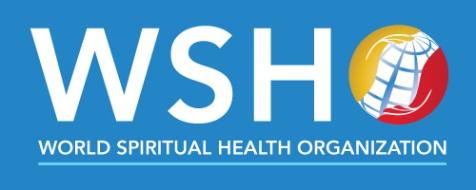 Application for Board Certification CredentialChoose One: __ Associate Board Certified Professional Clinical Chaplain (ABCC)                       __ Board Certified Professional Clinical Chaplain (BCC)                       __ Master Board Certified Professional Clinical Chaplain (MBCC)© 2022 World Spiritual Health OrganizationHave you ever been convicted of a crime and/or expelled by a professional organization: Yes___ No __   If “yes”, please describe the issue and action(s) taken: _____________________________________________________________________________________________________________________________________________________________________________________________By my signature below I verify the information I have provided in this application to be completely true, accurate, and current.Signature: ______________________________________ Date: ______________WSHO office use only:        __Background Check   __Interview© 2022 World Spiritual Health OrganizationVerification of 500 post-CPE clinically supervised hoursAll chaplains seeking professional credentials through the World Spiritual Health Organization (WSHO) must submit their application for certification directly to WSHO headquarters. For those candidates seeking board certification as Associate Board Certified Professional Chaplain, Clinically Trained Clergy, Board Certified Professional Chaplain or Master Board Certified Professional Chaplain, WSHO will schedule a certification board with the nearest WSHO Chapter of Chaplains or via video-conference.2100 supervised clinical hours of chaplain experience is the WSHO standard for a board certified credential. 1600 of these clinical hours will be obtained through successful completion of four quarters of CPE; the additional 500 supervised clinical hours must be obtained after graduating from CPE, and verified by a senior peer mentor or supervisor with whom he/she has regularly conferred regarding his/her ministry.  For chaplains who have long since completed CPE training, they too must submit the Verification of 500 post-CPE clinically supervised hours.Chaplains who have not successfully completed four quarters of CPE training are typically not eligible for board certification. However, they are eligible to apply for a WSHO credential as a Certified Professional Chaplain. For those chaplains who have successfully completed four quarters of CPE training but lack the requisite 500 post-CPE supervised hours, they must choose between two equally acceptable alternative tracks towards board certification.Track 1: Provisional (temporary) Board Certification. CPE graduates may apply for Provisional Board Certification status any time after successfully completing four quarters of CPE (1600 clinical hours), and prior to obtaining the requisite 500 post-CPE clinical hours of experience, on the condition they complete the 500 clinical hour requirement within one year.  If desired, this may include 400 clinical hours from completing a 5th quarter of CPE known as a CPE Fellowship. Upon verification of obtaining the 500 post-CPE clinical hours, the provisional board certification status will be upgraded to full Board Certification, and a new certificate issued. Track 2: Complete the requisite 500 post-CPE clinical hours before applying to appear before a certification board. There is no set time frame in Track 2 to obtain the 500 post-CPE hours.Note: The required 500 post-CPE clinically supervised hours applies to all chaplains applying for a board certification credential with WSHO. For those chaplains who have completed four quarters of CPE a long time ago, they too must verify 500 hours of supervised chaplain experience by having their supervisor or a peer mentor sign the WSHO Post-CPE 500 Clinical Hours Verification Form.© 2022 World Spiritual Health OrganizationPOST-CPE 500 CLINICAL HOURS VERIFICATION FORMChaplains applying for WSHO certification must provide verifiable documentation of having completed a total of 2100 supervised clinical hours of training. For instance, in addition to completing the standard 1600 clinical hours (four quarters/units) of Clinical Pastoral Education (CPE), an additional 500 supervised/mentored clinical hours of experience are also required to apply for WSHO board certification. Candidates are advised to complete the 500 hours within one year of finishing CPE. For candidates who obtain a provisional board certification, they are required to complete the 500 clinical hours within one year of receiving provisional board certification. This may be satisfied through a Peer Mentorship or through completing a CPE Fellowship (5th quarter of CPE). The purpose for the additional 500 hours is two-fold: first, to assist and prepare the candidate for his/her board certification; and secondly, to hone his/her ministry skills in a specific subspecialty of his/her own choice. For example, if the candidate is seeking certification as a Palliative Care Chaplain, he/she should utilize the 500 clinical hours focusing on and serving in a palliative care setting under supervision or the mentorship of a qualified and seasoned chaplain, or an approved alternative professional who can substantiate hours and quality, accountability and clinical consultation regarding his/her ministry.  It is the responsibility of the certification candidate to identify and engage a peer mentor/supervisor for this process and to reach an agreement with him/her regarding location, frequency, and mode of communication. Both parties are expected to maintain a record of their interactions.Name of applicant seeking Certification:  ____________________________________  Date applicant completed 1600 clinical hours of Clinical Pastoral Education: _______________________Name of CPE Supervisor/Trainer: _________________________________ Location of CPE Training: __________________________________Level of Certification being requested:  Associate Board Certified ____  Board Certified____   ================================================================================================POST-CPE 500 Clinical HoursName(s) of verifying official(s),i.e. peer mentor/supervisor:___________________________________________________________ Start Date of post-CPE 500 Clinical Hours: ____________    End Date of 500 Clinical Hours: ___________Location(s) where the 500 clinical hours were obtained:__________________________________________________________________________By my signature below I attest to the fact the applicant named above has successfully completed 500 clinical hours of ministry under my mentorship/supervision and consultation. I recommend him/her for certification.Supervisor/Peer Mentor Print Name: ______________________________________________   Signature of Supervisor/Mentor: ____________________________________   Date:  ___________________Title/Position: ________________________________     Organization: _______________________________Email: ______________________________________      Tel. # _________________________© 2022 World Spiritual Health OrganizationRecord of 500 Post-CPE Clinical Hours© 2022 World Spiritual Health OrganizationECCLESSIASTICAL RECOMMENDATION(to be completed by ecclesiastical authority/endorser)Name of applicant seeking professional certification: ________________________________________Certification credential being requested by applicant: ____________________________________Is the applicant currently a member in good standing in your faith tradition?  Yes___  No___Does the applicant demonstrate a high degree of personal character and integrity?  Yes___    No___Comments/Concerns:______________________________________________________________________________________________________________________________________________________________________________________ECCLESSIATICAL AUTHORITYPRINT NAME: _________________________________	TITLE/POSITION: ____________________________NAME OF FAITH TRADITION/ORGANIZATION:________________________________________________STREET ADDRESS: ________________________________________  STATE/PROVINCE:__________________  ZIP/MAIL CODE: ______________  COUNTRY: _______________Email: ___________________________________   Tel# _________________________________________________________            ___________SIGNATURE                                                       DATEPlease return this completed document to the applicant, or scan and email it to: wshomembership@gmail.com.  You may also mail it to Certification to: WSHO, P.O. Box #711096, Salt Lake City, Utah, 84171© 2022 World Spiritual Health OrganizationWSHO PROFESSIONAL HONOR CODEAs a professional member (or trainee) of the World Spiritual Health Organization—I will serve my God and the people of the world with unassailable character, professional competence and attentive compassion.I will act at all times and in all places respectfully and professionally, while exercising moral courage and humility.I will faithfully and to the best of my ability live by the WSHO mantra regarding spiritual health: Where spirituality is alive, sustain it; where it is dormant, revive it; and where it is absent, invite it.I will abide by the laws of the land where I live, and to the ethical standards of my employer and given profession.I will consistently maintain my professional credibility and credentials through regular personal and peer group accountability for my stewardship/ministry.I promise to be an upstanding member/ambassador of the World Spiritual Health Organization, and to be loyal, responsible and committed to the standards and expectations to which I have committed therein._____________________________________________Print Name_________________________________________      ________________Signature							  Date© 2022 World Spiritual Health OrganizationApplicant InformationCheck here ____if you request your name and contact information be kept confidential and limited to only WSHO leaders    Applicant InformationCheck here ____if you request your name and contact information be kept confidential and limited to only WSHO leaders    Applicant InformationCheck here ____if you request your name and contact information be kept confidential and limited to only WSHO leaders    Applicant InformationCheck here ____if you request your name and contact information be kept confidential and limited to only WSHO leaders    Applicant InformationCheck here ____if you request your name and contact information be kept confidential and limited to only WSHO leaders    Applicant InformationCheck here ____if you request your name and contact information be kept confidential and limited to only WSHO leaders    Applicant InformationCheck here ____if you request your name and contact information be kept confidential and limited to only WSHO leaders    Name (Last, First, MI):Nickname:Gender:	Name (Last, First, MI):Nickname:Gender:	Name (Last, First, MI):Nickname:Gender:	Name (Last, First, MI):Nickname:Gender:	Name (Last, First, MI):Nickname:Gender:	Marital Status: Birthdate:Race: Marital Status: Birthdate:Race: Address:E-mail Address:Current Employer/Job Title:Address:E-mail Address:Current Employer/Job Title:Address:E-mail Address:Current Employer/Job Title:Address:E-mail Address:Current Employer/Job Title:Address:E-mail Address:Current Employer/Job Title:Home Phone:Mobile Phone:Home Phone:Mobile Phone:Denomination/Faith Group InformationDenomination/Faith Group InformationDenomination/Faith Group InformationDenomination/Faith Group InformationDenomination/Faith Group InformationDenomination/Faith Group InformationDenomination/Faith Group InformationName of Faith Group/Religion (i.e. Catholic, Buddhist, Jewish)Name of Faith Group/Religion (i.e. Catholic, Buddhist, Jewish) Name of your local Congregation, Presbytery, Diocese, Conference, Association, Synod, Temple, Ward, etc. Name of your local Congregation, Presbytery, Diocese, Conference, Association, Synod, Temple, Ward, etc. Name of your local Congregation, Presbytery, Diocese, Conference, Association, Synod, Temple, Ward, etc. Name of your local Congregation, Presbytery, Diocese, Conference, Association, Synod, Temple, Ward, etc. Name of your local Congregation, Presbytery, Diocese, Conference, Association, Synod, Temple, Ward, etc.Are You Ordained ___ Consecrated___ Commissioned___Date of Ordination/Commissioning/Consecration:Are You Ordained ___ Consecrated___ Commissioned___Date of Ordination/Commissioning/Consecration:Name of  Religious Endorsing/Commissioning Authority: Address:Email and Tel# of Religious Endorser:Name of  Religious Endorsing/Commissioning Authority: Address:Email and Tel# of Religious Endorser:Name of  Religious Endorsing/Commissioning Authority: Address:Email and Tel# of Religious Endorser:Name of  Religious Endorsing/Commissioning Authority: Address:Email and Tel# of Religious Endorser:Name of  Religious Endorsing/Commissioning Authority: Address:Email and Tel# of Religious Endorser:(If you are a member of a local WSHO Chapter complete the following)(If you are a member of a local WSHO Chapter complete the following)(If you are a member of a local WSHO Chapter complete the following)(If you are a member of a local WSHO Chapter complete the following)(If you are a member of a local WSHO Chapter complete the following)(If you are a member of a local WSHO Chapter complete the following)(If you are a member of a local WSHO Chapter complete the following)Name of Sponsoring WSHO Chapter:City________________State/Prov________Country__________City________________State/Prov________Country__________City________________State/Prov________Country__________City________________State/Prov________Country__________City________________State/Prov________Country__________City________________State/Prov________Country__________Name of Chapter Leader:Mobile Phone:Email: Mobile Phone:Email: Mobile Phone:Email: Mobile Phone:Email: Mobile Phone:Email: Mobile Phone:Email: Education(attach notarized copies of diplomas) Education(attach notarized copies of diplomas) Education(attach notarized copies of diplomas) Name of Degree Program and Graduation Year Name of Degree Program and Graduation Year Name of Degree Program and Graduation Year Name of Degree Program and Graduation Year Bachelor’s Degree:Name of University:Location:Bachelor’s Degree:Name of University:Location:Bachelor’s Degree:Name of University:Location:Master’s Degree:Name of University/Seminary:Location:Master’s Degree:Name of University/Seminary:Location:Master’s Degree:Name of University/Seminary:Location: PhD/DMIN/PSYD/EdD/MD/JD:Name of University/Seminary:Location: PhD/DMIN/PSYD/EdD/MD/JD:Name of University/Seminary:Location: PhD/DMIN/PSYD/EdD/MD/JD:Name of University/Seminary:Location:Number of Clinical Pastoral Education (CPE) Units/Quarters Completed: Number of Clinical Pastoral Education (CPE) Units/Quarters Completed: Number of Clinical Pastoral Education (CPE) Units/Quarters Completed: Number of Clinical Pastoral Education (CPE) Units/Quarters Completed: Date completed CPE:                                                               Date completed CPE:                                                               Name of CPE Supervisor:Name of CPE Supervisor:Name of CPE Supervisor:Name of CPE Supervisor:Training Site:Training Site:CERTIFICATIONIf you already have a board certification from a different certifying entity and are requesting reciprocity, you must provide a notarized copy of your certification.SPECIALIZED MINISTRY DESIGNATOR If you are also applying for a Specialized Ministry Designator to be added to your board certification credential (palliative care/hospice, military, etc.), you must attach proof of a minimum of two years specialized experience per each designator, and include a letter of verification/recommendation from your administrator, director or manager, that is written, dated and signed on the official letterhead of the recommending agency.Note: There is a $20.00 fee per specialty designator requested. Specialized ministry designators will also be added to the certification certificate indicating expertise in a particular area of ministry. Required Supporting Documents for Board Certification CredentialEducation: Notarized copies of University/Seminary diplomasCPE: Copies of CPE Supervisor’s Final Evaluation WSHO Ecclesiastical Verification Form from Religious/Spiritual Endorsing AuthorityWSHO Post-CPE 500 Clinical Hours Verification FormWSHO Equivalency Form (if you lack formal academic degree(s)Current copy of your resumeSigned WSHO Professional OathProvide (2) Character References/Letters of Recommendation from two chaplain peersProvide (1) Letter of Support from your employer/administrator written on official letterhead of the organizationWrite a statement about what you consider to constitute 1) Spiritual Health; 2) Emotional Wellness; 3) Love; and  4) Effective ministry in a diverse intercultural and interfaith environmentWrite an essay (1 page) about the importance and integration of personal character and professional competence Write an essay (1-2 pages) regarding the integration of spirituality and the behavioral sciencesWrite an essay (1 page)  describing how you personally/professionally live the WSHO Mission Statement:     (Spirituality: Where it is alive, sustain it; Where it dormant, revive it; where it is absent, invite it)Write a 2-3 page Religious/Spiritual autobiography describing your spiritual journey in lifeFor Master Board Certification only:  Provide documented evidence of 1) Pastoral Leadership; 2) Professional Achievement in ministry; 3) Contribution to the profession of chaplaincy; and 4) No less than 7 continuous years of post-CPE professional chaplaincy experience.Describe your reason(s) for seeking board certification with WSHO:______________________________________________________________________________________________________________________________________________________________________________________________________________________________________________________________________________________________________________________________© 2022 World Spiritual Health OrganizationApplication and Credential Fees Scan and attach application and all supporting documents to email and send to: wshopresident@gmail.com. All attachments must be saved as either Microsoft Word or PDF documents and sent in one email. Alternatively, you may send application, fees, and requisite attachments to: WSHO, PO BOX #711096, Salt Lake City, UT 84171. You can also make payment at www.wshochaplaincy.org under “Make a Payment” or via Venmo: @Mark-Allison-47   Certification Fee (non-refundable):  __ $225.00  Associate Board Certified Professional Chaplain        (Bachelor’s Degree and higher)               (choose one)                       __ $250.00  Board Certified Professional Chaplain                         (Master’s Degree and higher)                                                           __ $300.00  Master Board Certified Professional Chaplain             (Master’s Degree and higher)    Specialized Ministry Designator(s):  __ $20.00 per Designator. Name of ministry ______________________________Application Fee (non-refundable):  __$50.00Total Due: $_____.00Payment options: 1) Credit Card via Paypal at www.wshochaplaincy.org OR 2) Mail check to: WSHO, PO BOX #711096, Salt Lake City, UT 84171 OR Venmo: @Mark-Allison-47MONTHCLINICAL HOURS ACCUMULATEDDATE CONFERRED WITH PEER/SUPERVISOR123456789101112